ส่วนงาน  คณะวิทยาการจัดการ มหาวิทยาลัยเกษตรศาสตร์  โทร.       	ที่       อว 6503.03/                                   วันที่        มีนาคม 2565      	       เรื่อง  ขอเบิกเงินและโอนจัดสรรค่าอำนวยการโครงการพัฒนาวิชาการ กลุ่ม 1 ระเบียนเลขที่	เรียน  คณบดีคณะวิทยาการจัดการ ผ่าน งานการเงิน สำนักงานเลขานุการ	ด้วยโครงการ................................................................................................................ ซึ่งดำเนินการตามข้อบังคับมหาวิทยาลัยเกษตรศาสตร์ว่าด้วยการพัฒนาวิชาการ พ.ศ. 2559 ได้รับเงินงวดที่ ... จำนวนเงินตามสัญญา .................. บาท มีรายละเอียดตามสำเนาต้นฉบับ Bill payment จากธนาคาร ดังแนบ สำเนาต้นฉบับ pay-in จากธนาคาร (กรณีนำฝากเข้าส่วนกลางมหาวิทยาลัย) ดังแนบสำเนาใบโอนเงินจากระบบ GFMIS ที่กองคลังรับรองยอดเงินแล้ว ดังแนบ	เพื่อให้การดำเนินงานโครงการดังกล่าวข้างต้นเป็นไปด้วยความเรียบร้อยและถูกต้องตามข้อบังคับมหาวิทยาลัยเกษตรศาสตร์ โครงการฯ จึงขอดำเนินการตามข้อบังคับข้อ 15 ดังต่อไปนี้ขออนุมัติเบิกเงินค่าใช้จ่ายของโครงการ จำนวนเงิน .................... บาท (จำนวนเงินตัวอักษร) ตามใบสำคัญรับเงินที่แนบ โดยโอนเงินเข้าบัญชี .................................... เลขที่บัญชี ....................................ประเภทบัญชี ออมทรัพย์ ธนาคาร............................ ทั้งนี้ โครงการยินยอมให้หักค่าธรรมเนียมธนาคาร (ถ้ามี) จากเงินที่ขอเบิกขออนุมัติโอนจัดสรรเงินค่าอำนวยการบริการของมหาวิทยาลัยฯ จำนวนเงินรวม .................. บาท (จำนวนเงินตัวอักษร)  ให้หน่วยงานที่เกี่ยวข้องดังนี้ ค่าอำนวยการตามข้อบังคับ มก. 15 % โดยแบ่งเป็น	 (1)	คณะวิทยาการจัดการ  10%	จำนวนเงิน	          ............	บาท (2)	ส่วนกลาง มก.(วิทยาเขตศรีราชา)  5%	 จำนวนเงิน	            .………. 	บาท2.2	ค่าอำนวยการอื่น ๆ ของต้นสังกัด 	จำนวนเงิน	                    -	บาทจึงเรียนมาเพื่อโปรดพิจารณาและดำเนินการต่อไป							   (………………………………..)	หัวหน้าโครงการ เรียน	หัวหน้าสำนักงานเลขานุการ	การเงินฯ ได้ดำเนินการตรวจสอบเอกสารแล้วถูกต้อง    ดังสำเนาที่แนบ	จึงเรียนมาเพื่อโปรดพิจารณาการขออนุมัติเบิกเงินและจัดสรรเงินค่าอำนวยการตามเสนอ                ................................................(……………………………………………)ตำแหน่ง  ............................................................	วันที่ ........................................... เรียน	คณบดีคณะวิทยาการจัดการเพื่อโปรดพิจารณาอนุมัติการเบิกจ่ายเงินค่าใช้จ่ายของโครงการ จำนวนเงิน ........................... บาทการโอนจัดสรรเงินค่าอำนวยการบริการของมหาวิทยาลัยฯ   จำนวนเงิน.............................บาท                    .....................................................(……………………………………………)ตำแหน่ง  ............................................................วันที่ ...........................................           อนุมัติเรียน	ผู้อำนวยการสำนักงานวิทยาเขตเพื่อโปรดทราบ และดำเนินการตาม           ...........................................................(.................................................................)ตำแหน่ง  .............................................................	วันที่ ...........................................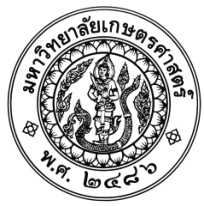                 บันทึกข้อความ